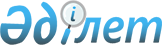 Шектеу іс-шараларын тоқтату және Солтүстік Қазақстан облысы Қызылжар ауданы Прибрежный ауылдық округі әкімінің 2021 жылғы 1 қарашадағы "Шектеу іс-шараларын белгілеу туралы" № 240 шешімінің күші жойылды деп тану туралыСолтүстік Қазақстан облысы Қызылжар ауданы Прибрежный ауылдық округі әкімінің 2022 жылғы 8 сәуірдегі № 38 шешімі. Қазақстан Республикасының Әділет министрлігінде 2022 жылғы 15 сәуірде № 27598 болып тіркелді
      Қазақстан Республикасының "Құқықтық актілер туралы" Заңының 27-бабына, Қазақстан Республикасының "Ветеринария туралы" Заңының 10-1-бабының 8) тармақшасына сәйкес, Қызылжар ауданының бас мемлекеттік ветеринариялық-санитариялық инспекторының 2022 жылғы 30 наурыздағы № 01-11/53 ұсынысы негізінде, ШЕШТІМ:
      1. Солтүстік Қазақстан облысы Қызылжар ауданының Прибрежный ауылдық округі Шаховское ауылының аумағында ірі қара малдың бруцеллез ауруын жою бойынша кешенді ветеринариялық іс-шаралар жүргізілуіне байланысты, белгіленген шектеу іс-шаралары тоқтатылсын.
      2. Солтүстік Қазақстан облысы Қызылжар ауданы Прибрежный ауылдық округі әкімінің 2021 жылғы 1 қарашадағы "Шектеу іс-шараларын белгілеу туралы" (Нормативтік құқықтық актілерді мемлекеттік тіркеу тізілімінде № 25056 болып тіркелген) № 240 шешімінің күші жойылды деп танылсын.
      3. Осы шешімнің орындалуын бақылауды өзіме қалдырамын.
      4..Осы шешім оның алғашқы ресми жарияланған күнінен бастап қолданысқа енгізіледі.
					© 2012. Қазақстан Республикасы Әділет министрлігінің «Қазақстан Республикасының Заңнама және құқықтық ақпарат институты» ШЖҚ РМК
				
      Солтүстік Қазақстан облысыҚызылжар ауданыПрибрежный ауылдық округінің әкімі

Д. Рамазанов
